УТВЕРЖДАЮПриказ директора колледжа от 25.05.2021 г. № 119/1РАБОЧАЯ ПРОГРАММа УЧЕБНОЙ ДИСЦИПЛИНЫОП.06 Инженерная графикапрограмма подготовки специалистов среднего звенасреднего профессионального образования по специальности 22.02.06 Сварочное производство2021 г. СОДЕРЖАНИЕ1. паспорт рабочей ПРОГРАММЫ УЧЕБНОЙ ДИСЦИПЛИНЫ1.1. Область применения рабочей программыРабочая программа учебной дисциплины - является частью программы подготовки специалистов среднего звена по специальности 22.02.06 Сварочное производство, разработанной в соответствии с ФГОС СПО третьего поколенияРабочая программа составляется для очной формы обучения.1.2. Место учебной дисциплины в структуре основной профессиональной образовательной программы:Дисциплина входит в общепрофессиональный цикл.1.3. Цели и задачи учебной дисциплины – требования к результатам освоения учебной дисциплины:В результате освоения учебной дисциплины обучающийся должен уметь:- выполнять графические изображения технологического оборудования и технологических схем в ручной и машинной графике;- выполнять комплексные чертежи геометрических тел и проекции точек, лежащих на их поверхности, в ручной и машинной графике;- выполнять чертежи технических деталей в ручной и машинной графике;- читать чертежи и схемы;- оформлять технологическую и конструкторскую документацию в соответствии с действующими нормативными правовыми актами и технической документацией.В результате освоения учебной дисциплины обучающийся должен знать:- законы, методы и приемы проекционного черчения;- правила выполнения и чтения конструкторской и технологической документации;- правила оформления чертежей, геометрические построения и правила вычерчивания технических деталей;- способы графического представления технологического оборудования и выполнения технологических схем;- требования Единой системы конструкторской документации и Единой системы технической документации (далее - ЕСТД) к оформлению и составлению чертежей и схем.Должны формироваться общие и профессиональные компетенции:ОК 1. Понимать сущность и социальную значимость своей будущей профессии, проявлять к ней устойчивый интерес.ОК 2. Организовывать собственную деятельность, выбирать типовые методы и способы выполнения профессиональных задач, оценивать их эффективность и качество.ОК 3. Принимать решения в стандартных и нестандартных ситуациях и нести за них ответственность.ОК 4. Осуществлять поиск и использование информации, необходимой для эффективного выполнения профессиональных задач, профессионального и личностного развития.ОК 5. Использовать информационно-коммуникационные технологии в профессиональной деятельности.ОК 6. Работать в коллективе и команде, эффективно общаться с коллегами, руководством, потребителями.ОК 7. Брать на себя ответственность за работу членов команды (подчиненных), результат выполнения заданий.ОК 8. Самостоятельно определять задачи профессионального и личностного развития, заниматься самообразованием, осознанно планировать повышение квалификации.ОК 9. Ориентироваться в условиях частой смены технологий в профессиональной деятельности.5.2. Техник должен обладать профессиональными компетенциями, соответствующими видам деятельности:5.2.1. Подготовка и осуществление технологических процессов изготовления сварных конструкций.ПК 1.1. Применять различные методы, способы и приемы сборки и сварки конструкций с эксплуатационными свойствами.ПК 1.2. Выполнять техническую подготовку производства сварных конструкций.ПК 1.3. Выбирать оборудование, приспособления и инструменты для обеспечения производства сварных соединений с заданными свойствами.ПК 1.4. Хранить и использовать сварочную аппаратуру и инструменты в ходе производственного процесса.5.2.2. Разработка технологических процессов и проектирование изделий.ПК 2.1. Выполнять проектирование технологических процессов производства сварных соединений с заданными свойствами.ПК 2.2. Выполнять расчеты и конструирование сварных соединений и конструкций.ПК 2.3. Осуществлять технико-экономическое обоснование выбранного технологического процесса.ПК 2.4. Оформлять конструкторскую, технологическую и техническую документацию.ПК 2.5. Осуществлять разработку и оформление графических, вычислительных и проектных работ с использованием информационно-компьютерных технологий.5.2.3. Контроль качества сварочных работ.ПК 3.1. Определять причины, приводящие к образованию дефектов в сварных соединениях.ПК 3.2. Обоснованно выбирать и использовать методы, оборудование, аппаратуру и приборы для контроля металлов и сварных соединений.ПК 3.3. Предупреждать, выявлять и устранять дефекты сварных соединений и изделий для получения качественной продукции.ПК 3.4. Оформлять документацию по контролю качества сварки.5.2.4. Организация и планирование сварочного производства.ПК 4.1. Осуществлять текущее и перспективное планирование производственных работ.ПК 4.2. Производить технологические расчеты на основе нормативов технологических режимов, трудовых и материальных затрат.ПК 4.3. Применять методы и приемы организации труда, эксплуатации оборудования, оснастки, средств механизации для повышения эффективности производства.ПК 4.4. Организовывать ремонт и техническое обслуживание сварочного производства по Единой системе планово-предупредительного ремонта.ПК 4.5. Обеспечивать профилактику и безопасность условий труда на участке сварочных работ.1.4. Рекомендуемое количество часов на освоение примерной программы учебной дисциплины:максимальной учебной нагрузки обучающегося 131 часов, в том числе:обязательной аудиторной учебной нагрузки обучающегося 87 часов;самостоятельной работы обучающегося 44 часов.СТРУКТУРА И ПРИМЕРНОЕ СОДЕРЖАНИЕ УЧЕБНОЙ ДИСЦИПЛИНЫ2.1. Объем учебной дисциплины и виды учебной работы2.2. Тематический план и содержание учебной дисциплины:   Инженерная графикаДля характеристики уровня освоения учебного материала используются следующие обозначения:1. – ознакомительный (узнавание ранее изученных объектов, свойств); 2. – репродуктивный (выполнение деятельности по образцу, инструкции или под руководством)3. – продуктивный (планирование и самостоятельное выполнение деятельности, решение проблемных задач)3. условия реализации УЧЕБНОЙ дисциплины3.1. Требования к минимальному материально-техническому обеспечениюРеализация учебной дисциплины требует наличия учебного кабинета инженерной компьютерной графики.Оборудование учебного кабинета:-	комплект учебной мебели;-комплект технических средств группового пользования на базе ПК (мультимедиа проектор, экран);-комплект технических средств на базе графопроектора (классная доска, экран);       -персональные    компьютеры,    программное    обеспечение,    принтер, плоттер.Технические средства обучения:-	комплект учебно-наглядных пособий:  модели  геометрических тел,
макеты деталей с разрезами, динамические плакаты-образцы  деталей  (зубчатых  колес,  валиков,  резьбовых  деталей)     и сборочных единиц;        -мерительный инструмент (штангенциркули, резьбомер).3.2. Информационное обеспечение обученияПеречень рекомендуемых учебных изданий, Интернет-ресурсов, дополнительной литературыОсновные источники: С.К.Боголюбов «Инженерная графика»- М.Машиностроение, 2012С.К.Боголюбов   «Индивидуальные       задания       по   курсу   черчения»   -М. Машиностроение, 1992;С.К.Боголюбов   «Чтение и деталирование сборочных чертежей, альбом – М.: Машиностроение, 1996.А.А. Чекмарев, В.К.Осипов «Справочник по черчению» АСАDЕМА 2005;А.А. Чекмарев,     В. К.Осипов     «Справочник     по     машиностроительномучерчению» Высшая школа 2002. Дополнительные источники: А.М.   Бродский,   Э.М.   Фазлулин,   В.А. Халдинов   «Инженерная   графика» АСАDЕМА 2003;А.П. Ганенко,    М.И. Лапсарь    «Оформление    текстовых    и    графических материалов (требования ЕСКД)» АСАDЕМА 2003; Компьютерный конспект лекций по инженерной графике; ГОСТы ЕСКД.4. Контроль и оценка результатов освоения УЧЕБНОЙ ДисциплиныКонтроль и оценка результатов освоения учебной дисциплины осуществляется преподавателем в процессе проведения практических занятий и лабораторных работ, тестирования, а также выполнения обучающимися индивидуальных заданий, проектов, исследований.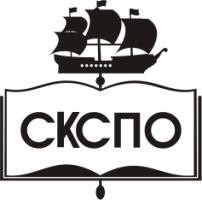 государственное автономное профессиональное образовательное учреждение Самарской области«Самарский колледж сервиса производственного оборудования имени Героя Российской ФедерацииЕ.В. Золотухина»Содержание Страница1.Паспорт программы учебной дисциплины 42. Структура и содержание учебной дисциплины 53. Условия реализации программы учебной дисциплины 64. Контроль и оценка результатов освоения учебной дисциплины 13Максимальная учебная нагрузка (всего)131Обязательная аудиторная учебная нагрузка (всего) 87в том числе:     практические занятия80Самостоятельная работа обучающегося (всего)44Промежуточная  аттестация в форме   экзаменаПромежуточная  аттестация в форме   экзаменаНаименование разделов и темСодержание учебного материала, лабораторные  работы и практические занятия, самостоятельная работа обучающихсяСодержание учебного материала, лабораторные  работы и практические занятия, самостоятельная работа обучающихсяСодержание учебного материала, лабораторные  работы и практические занятия, самостоятельная работа обучающихсяСодержание учебного материала, лабораторные  работы и практические занятия, самостоятельная работа обучающихсяОбъем часовУровень освоения1222234Раздел 1.Введение.Геометрическое черчение.Введение.Геометрическое черчение.Введение.Геометрическое черчение.Введение.Геометрическое черчение.210Тема 1.1. Основные сведения по оформлению чертежей.Содержание учебного материалаСодержание учебного материалаСодержание учебного материалаСодержание учебного материала2Тема 1.1. Основные сведения по оформлению чертежей.1.1    Цели и задачи дисциплины, ее связь с другими дисциплинами учебного планаОбщее  ознакомление  с  разделами  программы  и методами  их  изучения.  Краткие исторические сведения о развитии графики. Общие сведения о стандартизации. Роль стандартизации в повышении качества продукции и развитии научно-технического прогресса. ЕСКД в системе государственной стандартизации. Ознакомление студентов с необходимыми для занятия учебными пособиями,  материалами, инструментами, приборами, приспособлениями, машинами и оснащением конструкторских бюро.    Форматы чертежей по ГОСТ - основные и дополнительные. Сведения о стандартных шрифтах и конструкции букв и цифр. Правила выполнения надписей на чертежах.    Цели и задачи дисциплины, ее связь с другими дисциплинами учебного планаОбщее  ознакомление  с  разделами  программы  и методами  их  изучения.  Краткие исторические сведения о развитии графики. Общие сведения о стандартизации. Роль стандартизации в повышении качества продукции и развитии научно-технического прогресса. ЕСКД в системе государственной стандартизации. Ознакомление студентов с необходимыми для занятия учебными пособиями,  материалами, инструментами, приборами, приспособлениями, машинами и оснащением конструкторских бюро.    Форматы чертежей по ГОСТ - основные и дополнительные. Сведения о стандартных шрифтах и конструкции букв и цифр. Правила выполнения надписей на чертежах.    Цели и задачи дисциплины, ее связь с другими дисциплинами учебного планаОбщее  ознакомление  с  разделами  программы  и методами  их  изучения.  Краткие исторические сведения о развитии графики. Общие сведения о стандартизации. Роль стандартизации в повышении качества продукции и развитии научно-технического прогресса. ЕСКД в системе государственной стандартизации. Ознакомление студентов с необходимыми для занятия учебными пособиями,  материалами, инструментами, приборами, приспособлениями, машинами и оснащением конструкторских бюро.    Форматы чертежей по ГОСТ - основные и дополнительные. Сведения о стандартных шрифтах и конструкции букв и цифр. Правила выполнения надписей на чертежах.22Тема 1.1. Основные сведения по оформлению чертежей.Самостоятельная работа обучающихся Выполнение букв и цифр чертежным шрифтом.«Выполнение титульного листа альбома    графических работ студента»Самостоятельная работа обучающихся Выполнение букв и цифр чертежным шрифтом.«Выполнение титульного листа альбома    графических работ студента»Самостоятельная работа обучающихся Выполнение букв и цифр чертежным шрифтом.«Выполнение титульного листа альбома    графических работ студента»Самостоятельная работа обучающихся Выполнение букв и цифр чертежным шрифтом.«Выполнение титульного листа альбома    графических работ студента»2Тема 1. 2.Геометрические построения.Содержание учебного материалаСодержание учебного материалаСодержание учебного материалаСодержание учебного материала2Тема 1. 2.Геометрические построения.1.2Уклон и конусность на технических деталях, правила их определения, построения по заданной величине и обозначение. Размеры изображений, принцип их нанесения на чертеж по ГОСТ.Уклон и конусность на технических деталях, правила их определения, построения по заданной величине и обозначение. Размеры изображений, принцип их нанесения на чертеж по ГОСТ.Уклон и конусность на технических деталях, правила их определения, построения по заданной величине и обозначение. Размеры изображений, принцип их нанесения на чертеж по ГОСТ.22Тема 1. 2.Геометрические построения.Самостоятельная работа обучающихся Выполнение контура детали с нанесением размеров.Самостоятельная работа обучающихся Выполнение контура детали с нанесением размеров.Самостоятельная работа обучающихся Выполнение контура детали с нанесением размеров.Самостоятельная работа обучающихся Выполнение контура детали с нанесением размеров.2Тема 1. 3.Правила вычерчивания контуров технических деталей.Содержание учебного материалаСодержание учебного материалаСодержание учебного материалаСодержание учебного материала4Тема 1. 3.Правила вычерчивания контуров технических деталей.1.3Геометрические   построения,   используемые   при  вычерчивании   контуров технических деталей. Геометрические   построения,   используемые   при  вычерчивании   контуров технических деталей. Геометрические   построения,   используемые   при  вычерчивании   контуров технических деталей. 4Тема 1. 3.Правила вычерчивания контуров технических деталей.Самостоятельная работа обучающихся  Вычерчивание     контура   детали         с     построением  уклона или конусностиСамостоятельная работа обучающихся  Вычерчивание     контура   детали         с     построением  уклона или конусностиСамостоятельная работа обучающихся  Вычерчивание     контура   детали         с     построением  уклона или конусностиСамостоятельная работа обучающихся  Вычерчивание     контура   детали         с     построением  уклона или конусности2Раздел 2.Проекционное черчение (основы начертательной геометрии).Проекционное черчение (основы начертательной геометрии).Проекционное черчение (основы начертательной геометрии).Проекционное черчение (основы начертательной геометрии).30Тема 2.1.Метод проекций. Эпюр Монжа.Содержание учебного материалаСодержание учебного материалаСодержание учебного материалаСодержание учебного материала2Тема 2.1.Метод проекций. Эпюр Монжа.2.1Образование проекций. Методы и виды проецирования. Виды проецирования. Типы проекций и их свойства. Комплексный чертеж. Понятие об эпюре Монжа. Проецирование точки. Расположение проекций точки на комплексных чертежах. Понятие о координатах точки. Проецирование отрезка прямой. Расположение прямой относительно плоскостей проекций. Взаимное положение точки и прямой в пространстве. Взаимное положение прямых в пространстве.Образование проекций. Методы и виды проецирования. Виды проецирования. Типы проекций и их свойства. Комплексный чертеж. Понятие об эпюре Монжа. Проецирование точки. Расположение проекций точки на комплексных чертежах. Понятие о координатах точки. Проецирование отрезка прямой. Расположение прямой относительно плоскостей проекций. Взаимное положение точки и прямой в пространстве. Взаимное положение прямых в пространстве.Образование проекций. Методы и виды проецирования. Виды проецирования. Типы проекций и их свойства. Комплексный чертеж. Понятие об эпюре Монжа. Проецирование точки. Расположение проекций точки на комплексных чертежах. Понятие о координатах точки. Проецирование отрезка прямой. Расположение прямой относительно плоскостей проекций. Взаимное положение точки и прямой в пространстве. Взаимное положение прямых в пространстве.2Тема 2.1.Метод проекций. Эпюр Монжа.Самостоятельная работа обучающихся: Построение наглядных изображений и комплексных чертежей проекций точки и отрезка прямой.Самостоятельная работа обучающихся: Построение наглядных изображений и комплексных чертежей проекций точки и отрезка прямой.Самостоятельная работа обучающихся: Построение наглядных изображений и комплексных чертежей проекций точки и отрезка прямой.Самостоятельная работа обучающихся: Построение наглядных изображений и комплексных чертежей проекций точки и отрезка прямой.2Тема 2.2Плоскость.Содержание учебного материалаСодержание учебного материалаСодержание учебного материалаСодержание учебного материала2Тема 2.2Плоскость.2.2Изображение плоскости на комплексном чертеже. Плоскости общего частного положения. Проекции точек и прямых, принадлежащих плоскости. Особые линии плоскости. Взаимное расположение плоскостей. Прямые, параллельные и перпендикулярные плоскости. Пересечение прямой плоскостью. Пересечение плоскостей.Изображение плоскости на комплексном чертеже. Плоскости общего частного положения. Проекции точек и прямых, принадлежащих плоскости. Особые линии плоскости. Взаимное расположение плоскостей. Прямые, параллельные и перпендикулярные плоскости. Пересечение прямой плоскостью. Пересечение плоскостей.Изображение плоскости на комплексном чертеже. Плоскости общего частного положения. Проекции точек и прямых, принадлежащих плоскости. Особые линии плоскости. Взаимное расположение плоскостей. Прямые, параллельные и перпендикулярные плоскости. Пересечение прямой плоскостью. Пересечение плоскостей.2Тема 2.2Плоскость.Самостоятельная работа обучающихся:Решение задач на построение проекций прямых и плоских фигур, принадлежащих плоскостям.Самостоятельная работа обучающихся:Решение задач на построение проекций прямых и плоских фигур, принадлежащих плоскостям.Самостоятельная работа обучающихся:Решение задач на построение проекций прямых и плоских фигур, принадлежащих плоскостям.Самостоятельная работа обучающихся:Решение задач на построение проекций прямых и плоских фигур, принадлежащих плоскостям.2Тема 2.3.Способы преобразования проекций.Содержание учебного материалаСодержание учебного материалаСодержание учебного материалаСодержание учебного материала2Тема 2.3.Способы преобразования проекций.2.3Способ вращения точки прямой и плоской фигур вокруг оси, перпендикулярной одной из плоскостей проекций. Нахождение натуральной величины отрезка прямой способом вращения. Способ перемены плоскостей проекций. Способ совмещения. Нахождение натуральной величины отрезка прямой и плоской фигур способами перемены плоскостей проекций и совмещения.Способ вращения точки прямой и плоской фигур вокруг оси, перпендикулярной одной из плоскостей проекций. Нахождение натуральной величины отрезка прямой способом вращения. Способ перемены плоскостей проекций. Способ совмещения. Нахождение натуральной величины отрезка прямой и плоской фигур способами перемены плоскостей проекций и совмещения.Способ вращения точки прямой и плоской фигур вокруг оси, перпендикулярной одной из плоскостей проекций. Нахождение натуральной величины отрезка прямой способом вращения. Способ перемены плоскостей проекций. Способ совмещения. Нахождение натуральной величины отрезка прямой и плоской фигур способами перемены плоскостей проекций и совмещения.2Тема 2.3.Способы преобразования проекций.Самостоятельная работа обучающихся: Определение натуральной величины плоской фигуры..Самостоятельная работа обучающихся: Определение натуральной величины плоской фигуры..Самостоятельная работа обучающихся: Определение натуральной величины плоской фигуры..Самостоятельная работа обучающихся: Определение натуральной величины плоской фигуры..2Тема 2.4 Поверхность и тела..Содержание учебного материалаСодержание учебного материалаСодержание учебного материалаСодержание учебного материалаСодержание учебного материалаТема 2.4 Поверхность и тела..2.4Определение поверхностей тел. Проецирование геометрических тел (призмы, пирамиды, цилиндра, конуса, шара и тора) на три плоскости проекций с подробным анализом проекций элементов геометрических тел (вершин, ребер, граней, осей и образующих). Построение проекций точек, принадлежащих поверхностям. Особые линии на поверхностях вращения: параллели, меридианы, экватор.Определение поверхностей тел. Проецирование геометрических тел (призмы, пирамиды, цилиндра, конуса, шара и тора) на три плоскости проекций с подробным анализом проекций элементов геометрических тел (вершин, ребер, граней, осей и образующих). Построение проекций точек, принадлежащих поверхностям. Особые линии на поверхностях вращения: параллели, меридианы, экватор.22Тема 2.4 Поверхность и тела..Самостоятельная работа обучающихся:   Построение комплексных чертежей геометрических тел с наложением проекций точек, линий принадлежащих поверхности конкретного геометрического тела.Самостоятельная работа обучающихся:   Построение комплексных чертежей геометрических тел с наложением проекций точек, линий принадлежащих поверхности конкретного геометрического тела.Самостоятельная работа обучающихся:   Построение комплексных чертежей геометрических тел с наложением проекций точек, линий принадлежащих поверхности конкретного геометрического тела.22Тема 2.5.Аксонометрические проекцииСодержание учебного материалаСодержание учебного материалаСодержание учебного материалаСодержание учебного материала2Тема 2.5.Аксонометрические проекции2.5Общие понятия об аксонометрических проекциях. Виды аксонометрических проекций: прямоугольные (изометрическая и диметрическая) и фронтальная диметрическая. Аксонометрические оси. Показатели искажения.Общие понятия об аксонометрических проекциях. Виды аксонометрических проекций: прямоугольные (изометрическая и диметрическая) и фронтальная диметрическая. Аксонометрические оси. Показатели искажения.Общие понятия об аксонометрических проекциях. Виды аксонометрических проекций: прямоугольные (изометрическая и диметрическая) и фронтальная диметрическая. Аксонометрические оси. Показатели искажения.2Тема 2.5.Аксонометрические проекцииГрафическая работа:№1. Комплексный чертеж и аксонометрическое изображение группы геометрических тел .Графическая работа:№1. Комплексный чертеж и аксонометрическое изображение группы геометрических тел .Графическая работа:№1. Комплексный чертеж и аксонометрическое изображение группы геометрических тел .Графическая работа:№1. Комплексный чертеж и аксонометрическое изображение группы геометрических тел .4Тема 2.5.Аксонометрические проекцииСамостоятельная работа обучающихся:Изображение  геометрических   тел   в  различных   видах аксонометрических проекцийс наложением проекций точек, линий принадлежащих поверхности конкретного геометрического тела.Самостоятельная работа обучающихся:Изображение  геометрических   тел   в  различных   видах аксонометрических проекцийс наложением проекций точек, линий принадлежащих поверхности конкретного геометрического тела.Самостоятельная работа обучающихся:Изображение  геометрических   тел   в  различных   видах аксонометрических проекцийс наложением проекций точек, линий принадлежащих поверхности конкретного геометрического тела.Самостоятельная работа обучающихся:Изображение  геометрических   тел   в  различных   видах аксонометрических проекцийс наложением проекций точек, линий принадлежащих поверхности конкретного геометрического тела.2Тема 2.6.Сечение геометрических тел плоскостями.Содержание учебного материалаСодержание учебного материалаСодержание учебного материалаСодержание учебного материалаТема 2.6.Сечение геометрических тел плоскостями.2.6Понятие    о    сечении.    Пересечение    тел    проецирующими    плоскостями. Построение натуральной величины фигуры сечения.Построение   разверток   поверхностей   усеченных   тел:   призмы,   цилиндра, пирамиды и конуса. Изображение усеченных геометрических тел в аксонометрических прямоугольных проекциях.Понятие    о    сечении.    Пересечение    тел    проецирующими    плоскостями. Построение натуральной величины фигуры сечения.Построение   разверток   поверхностей   усеченных   тел:   призмы,   цилиндра, пирамиды и конуса. Изображение усеченных геометрических тел в аксонометрических прямоугольных проекциях.Понятие    о    сечении.    Пересечение    тел    проецирующими    плоскостями. Построение натуральной величины фигуры сечения.Построение   разверток   поверхностей   усеченных   тел:   призмы,   цилиндра, пирамиды и конуса. Изображение усеченных геометрических тел в аксонометрических прямоугольных проекциях.Тема 2.6.Сечение геометрических тел плоскостями.Графические работы:№2.  Комплексный   чертеж   тела   вращения,    натуральная величина фигуры сечения, развертка поверхноститела; аксонометрия усеченного тела.Графические работы:№2.  Комплексный   чертеж   тела   вращения,    натуральная величина фигуры сечения, развертка поверхноститела; аксонометрия усеченного тела.Графические работы:№2.  Комплексный   чертеж   тела   вращения,    натуральная величина фигуры сечения, развертка поверхноститела; аксонометрия усеченного тела.Графические работы:№2.  Комплексный   чертеж   тела   вращения,    натуральная величина фигуры сечения, развертка поверхноститела; аксонометрия усеченного тела.4Тема 2.6.Сечение геометрических тел плоскостями.Самостоятельная работа обучающихся: Построение комплексного чертежа усеченных геометрических тел, нахождение действительной величины фигуры сечения, развертка геометрических тел изображение усеченных тел в аксонометрических проекциях.Самостоятельная работа обучающихся: Построение комплексного чертежа усеченных геометрических тел, нахождение действительной величины фигуры сечения, развертка геометрических тел изображение усеченных тел в аксонометрических проекциях.Самостоятельная работа обучающихся: Построение комплексного чертежа усеченных геометрических тел, нахождение действительной величины фигуры сечения, развертка геометрических тел изображение усеченных тел в аксонометрических проекциях.Самостоятельная работа обучающихся: Построение комплексного чертежа усеченных геометрических тел, нахождение действительной величины фигуры сечения, развертка геометрических тел изображение усеченных тел в аксонометрических проекциях.4Тема 2.7. Взаимное пересечение поверхностей тел.Содержание учебного материалаСодержание учебного материалаСодержание учебного материалаСодержание учебного материала2Тема 2.7. Взаимное пересечение поверхностей тел.2.7Построение      линий      пересечения      поверхностей     тел      при     помощи вспомогательных секущих плоскостей. Взаимное пересечение поверхностей вращения, имеющих общую ось. Случаи пересечения цилиндра с цилиндром, цилиндра с конусом и призмы с телом вращения. Ознакомление с построением линий пересечения поверхностей вращения с пересекающимися осями при помощи вспомогательных концентрических сфер. Построение      линий      пересечения      поверхностей     тел      при     помощи вспомогательных секущих плоскостей. Взаимное пересечение поверхностей вращения, имеющих общую ось. Случаи пересечения цилиндра с цилиндром, цилиндра с конусом и призмы с телом вращения. Ознакомление с построением линий пересечения поверхностей вращения с пересекающимися осями при помощи вспомогательных концентрических сфер. Построение      линий      пересечения      поверхностей     тел      при     помощи вспомогательных секущих плоскостей. Взаимное пересечение поверхностей вращения, имеющих общую ось. Случаи пересечения цилиндра с цилиндром, цилиндра с конусом и призмы с телом вращения. Ознакомление с построением линий пересечения поверхностей вращения с пересекающимися осями при помощи вспомогательных концентрических сфер. 2Тема 2.7. Взаимное пересечение поверхностей тел.Графическая работа:№3.  Комплексный  чертеж и аксонометрия пересекающихся тел.Графическая работа:№3.  Комплексный  чертеж и аксонометрия пересекающихся тел.Графическая работа:№3.  Комплексный  чертеж и аксонометрия пересекающихся тел.Графическая работа:№3.  Комплексный  чертеж и аксонометрия пересекающихся тел.4Тема 2.8.Проекции моделей.Содержание учебного материалаСодержание учебного материалаСодержание учебного материалаСодержание учебного материалаТема 2.8.Проекции моделей.2.8Выбор положения модели для более наглядного ее изображения.Выбор положения модели для более наглядного ее изображения.Выбор положения модели для более наглядного ее изображения.Тема 2.8.Проекции моделей.Графическая работа:№6 Построение трех проекций модели по  ее аксонометрической проекции.Графическая работа:№6 Построение трех проекций модели по  ее аксонометрической проекции.Графическая работа:№6 Построение трех проекций модели по  ее аксонометрической проекции.Графическая работа:№6 Построение трех проекций модели по  ее аксонометрической проекции.2Тема 2.8.Проекции моделей.Самостоятельная работа обучающихся:Построение комплексных чертежей моделей с натуры . (Доработка графической работы). Самостоятельная работа обучающихся:Построение комплексных чертежей моделей с натуры . (Доработка графической работы). Самостоятельная работа обучающихся:Построение комплексных чертежей моделей с натуры . (Доработка графической работы). Самостоятельная работа обучающихся:Построение комплексных чертежей моделей с натуры . (Доработка графической работы). 8Раздел 3.Техническое рисование и элементы технического конструированияТехническое рисование и элементы технического конструированияТехническое рисование и элементы технического конструированияТехническое рисование и элементы технического конструирования2Тема 3.1.Плоские фигуры и геометрические тела3.1Содержание учебного материалаСодержание учебного материалаСодержание учебного материала1Тема 3.1.Плоские фигуры и геометрические тела3.1Назначение технического рисунка. Отличие технического рисунка от чертежа, выполненного в аксонометрической проекции. Зависимость наглядности технического рисунка от выбора аксонометрических осей. Техника зарисовки квадрата, прямоугольника, треугольника и круга, расположенных в плоскостях, параллельных какой-либо из плоскостей проекций.Технический рисунок призмы, пирамиды, цилиндра, конуса и шара. Придание рисунку рельефности (штриховкой или шраффировкой).Назначение технического рисунка. Отличие технического рисунка от чертежа, выполненного в аксонометрической проекции. Зависимость наглядности технического рисунка от выбора аксонометрических осей. Техника зарисовки квадрата, прямоугольника, треугольника и круга, расположенных в плоскостях, параллельных какой-либо из плоскостей проекций.Технический рисунок призмы, пирамиды, цилиндра, конуса и шара. Придание рисунку рельефности (штриховкой или шраффировкой).Назначение технического рисунка. Отличие технического рисунка от чертежа, выполненного в аксонометрической проекции. Зависимость наглядности технического рисунка от выбора аксонометрических осей. Техника зарисовки квадрата, прямоугольника, треугольника и круга, расположенных в плоскостях, параллельных какой-либо из плоскостей проекций.Технический рисунок призмы, пирамиды, цилиндра, конуса и шара. Придание рисунку рельефности (штриховкой или шраффировкой).1Тема 3.2.Технический
рисунок модели.3.2Выбор положения модели для более наглядного ее изображения. Приемы построения рисунков моделей. Элементы технического конструирования в конструкции и рисунке детали. Приемы изображения вырезов на рисунках моделей. Штриховка фигур сечений. Теневая штриховка.Выбор положения модели для более наглядного ее изображения. Приемы построения рисунков моделей. Элементы технического конструирования в конструкции и рисунке детали. Приемы изображения вырезов на рисунках моделей. Штриховка фигур сечений. Теневая штриховка.Выбор положения модели для более наглядного ее изображения. Приемы построения рисунков моделей. Элементы технического конструирования в конструкции и рисунке детали. Приемы изображения вырезов на рисунках моделей. Штриховка фигур сечений. Теневая штриховка.1Тема 3.2.Технический
рисунок модели.Самостоятельная работа обучающихся: Выполнение рисунка модели.Самостоятельная работа обучающихся: Выполнение рисунка модели.Самостоятельная работа обучающихся: Выполнение рисунка модели.Самостоятельная работа обучающихся: Выполнение рисунка модели.2Раздел 4Машиностроительное черчениеМашиностроительное черчениеМашиностроительное черчениеМашиностроительное черчение34Тема 4.1Правила разработки и оформления конструкторской документации.Содержание учебного материалаСодержание учебного материалаСодержание учебного материалаСодержание учебного материала2Тема 4.1Правила разработки и оформления конструкторской документации.4.14.1Машиностроительный чертеж,  его назначение.  Влияние стандартов на качество машиностроительной продукции. Зависимость качества изделия от качества чертежа. Обзор разновидностей современных чертежей. Виды изделий по ГОСТ 2.101  - 68 (деталь, сборочная единица, комплекс, комплект). Виды конструкторской документации в зависимости от содержания по ГОСТ 2.102 - 68. Виды конструкторской документации в зависимости от стадии разработки по ГОСТ 2.103 - 68 (проектные и рабочие). Литера, присваиваемая конструкторским документам.  Виды  конструкторских документов в зависимости от способа выполнения и характера использования (оригинал, подлинник, дубликат,  копия).  Основные  надписи  на различных  конструкторских  документах. Ознакомление с современными тенденциями автоматизации и механизации чертежно-графических и проектно-конструкторских работ.Машиностроительный чертеж,  его назначение.  Влияние стандартов на качество машиностроительной продукции. Зависимость качества изделия от качества чертежа. Обзор разновидностей современных чертежей. Виды изделий по ГОСТ 2.101  - 68 (деталь, сборочная единица, комплекс, комплект). Виды конструкторской документации в зависимости от содержания по ГОСТ 2.102 - 68. Виды конструкторской документации в зависимости от стадии разработки по ГОСТ 2.103 - 68 (проектные и рабочие). Литера, присваиваемая конструкторским документам.  Виды  конструкторских документов в зависимости от способа выполнения и характера использования (оригинал, подлинник, дубликат,  копия).  Основные  надписи  на различных  конструкторских  документах. Ознакомление с современными тенденциями автоматизации и механизации чертежно-графических и проектно-конструкторских работ.2Тема 4.2.Изображения -виды, разрезы, сечения.Содержание учебного материалаСодержание учебного материалаСодержание учебного материалаСодержание учебного материала4Тема 4.2.Изображения -виды, разрезы, сечения.4.2Виды: назначение, расположение и обозначение основных, местных и дополнительных видов.Разрезы: горизонтальный, вертикальные (фронтальный и профильный) и наклонный. Сложные разрезы (ступенчатые и ломаные).Расположение разрезов. Местные разрезы. Соединение половины вида с половиной разреза. Обозначение разрезов.Сечения вынесенные и наложенные. Расположение сечений, сечения цилиндрической поверхности. Обозначения сечений. Графическое обозначение материалов в сечении. Выносные элементы, их определение и содержание. Применение выносных элементов. Расположение и обозначение выносных элементов.Условности и упрощения. Частные изображения симметричных видов, разрезов и сечений. Разрезы через тонкие стенки, ребра, спицы и т.п. Разрезы длинных предметов. Изображение рифления и т.д.Виды: назначение, расположение и обозначение основных, местных и дополнительных видов.Разрезы: горизонтальный, вертикальные (фронтальный и профильный) и наклонный. Сложные разрезы (ступенчатые и ломаные).Расположение разрезов. Местные разрезы. Соединение половины вида с половиной разреза. Обозначение разрезов.Сечения вынесенные и наложенные. Расположение сечений, сечения цилиндрической поверхности. Обозначения сечений. Графическое обозначение материалов в сечении. Выносные элементы, их определение и содержание. Применение выносных элементов. Расположение и обозначение выносных элементов.Условности и упрощения. Частные изображения симметричных видов, разрезов и сечений. Разрезы через тонкие стенки, ребра, спицы и т.п. Разрезы длинных предметов. Изображение рифления и т.д.Виды: назначение, расположение и обозначение основных, местных и дополнительных видов.Разрезы: горизонтальный, вертикальные (фронтальный и профильный) и наклонный. Сложные разрезы (ступенчатые и ломаные).Расположение разрезов. Местные разрезы. Соединение половины вида с половиной разреза. Обозначение разрезов.Сечения вынесенные и наложенные. Расположение сечений, сечения цилиндрической поверхности. Обозначения сечений. Графическое обозначение материалов в сечении. Выносные элементы, их определение и содержание. Применение выносных элементов. Расположение и обозначение выносных элементов.Условности и упрощения. Частные изображения симметричных видов, разрезов и сечений. Разрезы через тонкие стенки, ребра, спицы и т.п. Разрезы длинных предметов. Изображение рифления и т.д.4Тема 4.2.Изображения -виды, разрезы, сечения.Графическая работа: №5.  По   двум   заданным   видам   построить   третий   вид, необходимые разрезы, аксонометрическую проекцию с вырезом передней четверти, нанесение размеров.Графическая работа: №5.  По   двум   заданным   видам   построить   третий   вид, необходимые разрезы, аксонометрическую проекцию с вырезом передней четверти, нанесение размеров.Графическая работа: №5.  По   двум   заданным   видам   построить   третий   вид, необходимые разрезы, аксонометрическую проекцию с вырезом передней четверти, нанесение размеров.Графическая работа: №5.  По   двум   заданным   видам   построить   третий   вид, необходимые разрезы, аксонометрическую проекцию с вырезом передней четверти, нанесение размеров.6Тема 4.2.Изображения -виды, разрезы, сечения.Самостоятельная работа обучающихся:Выполнение простых и сложных разрезов и сечений для деталейСамостоятельная работа обучающихся:Выполнение простых и сложных разрезов и сечений для деталейСамостоятельная работа обучающихся:Выполнение простых и сложных разрезов и сечений для деталейСамостоятельная работа обучающихся:Выполнение простых и сложных разрезов и сечений для деталей4Тема 4.3.Винтовые поверхности и изделия с резьбой.Содержание учебного материалаСодержание учебного материалаСодержание учебного материалаСодержание учебного материала2Тема 4.3.Винтовые поверхности и изделия с резьбой.4.3      Винтовая линия на поверхности цилиндра и конуса. Понятие о винтовой поверхности.Основные сведения о резьбе. Основные типы резьб. Различные профили резьбы. Условное изображение резьбы. Нарезание резьбы: сбеги, недорезы, проточки, фаски. Обозначение стандартных и специальных резьб. Обозначение левой и многозаходных резьб. Изображение стандартных резьбовых крепежных деталей (болтов, шпилек, гаек, шайб и др.) по их действительным размерам в соответствии с ГОСТ.Условные обозначения и изображения стандартных резьбовых крепежных деталей.      Винтовая линия на поверхности цилиндра и конуса. Понятие о винтовой поверхности.Основные сведения о резьбе. Основные типы резьб. Различные профили резьбы. Условное изображение резьбы. Нарезание резьбы: сбеги, недорезы, проточки, фаски. Обозначение стандартных и специальных резьб. Обозначение левой и многозаходных резьб. Изображение стандартных резьбовых крепежных деталей (болтов, шпилек, гаек, шайб и др.) по их действительным размерам в соответствии с ГОСТ.Условные обозначения и изображения стандартных резьбовых крепежных деталей.      Винтовая линия на поверхности цилиндра и конуса. Понятие о винтовой поверхности.Основные сведения о резьбе. Основные типы резьб. Различные профили резьбы. Условное изображение резьбы. Нарезание резьбы: сбеги, недорезы, проточки, фаски. Обозначение стандартных и специальных резьб. Обозначение левой и многозаходных резьб. Изображение стандартных резьбовых крепежных деталей (болтов, шпилек, гаек, шайб и др.) по их действительным размерам в соответствии с ГОСТ.Условные обозначения и изображения стандартных резьбовых крепежных деталей.2Тема 4.4.Эскизы деталей и рабочие чертежи..Содержание учебного материалаСодержание учебного материалаСодержание учебного материалаСодержание учебного материала2Тема 4.4.Эскизы деталей и рабочие чертежи..4.4Форма детали и ее элементы. Графическая и текстовая часть чертежа.Применение нормальных диаметров, длины и т.п. Понятие о конструктивных и технологических базах.Измерительный инструмент и приемы измерения деталей.Литейные и штамповочные уклоны и скругления. Центровые отверстия, галтели, проточки.Понятие о шероховатости поверхности, правила нанесения на чертеж ее обозначений. Обозначение на чертежах материала, применяемого для изготовления деталей. Назначение эскиза и рабочего чертежа. Порядок и последовательность выполнения эскиза деталей. Рабочие чертежи изделий основного и вспомогательного производства - их виды, назначение, требования, предъявляемые к ним. Ознакомление с техническими требованиями к рабочим чертежам.Понятие о допусках и посадках.Порядок составления рабочего чертежа детали по данным ее эскиза. Выбор масштаба, формата и компоновки чертежа.Понятие об оформлении рабочих чертежей изделий для единичного и массового производства.Форма детали и ее элементы. Графическая и текстовая часть чертежа.Применение нормальных диаметров, длины и т.п. Понятие о конструктивных и технологических базах.Измерительный инструмент и приемы измерения деталей.Литейные и штамповочные уклоны и скругления. Центровые отверстия, галтели, проточки.Понятие о шероховатости поверхности, правила нанесения на чертеж ее обозначений. Обозначение на чертежах материала, применяемого для изготовления деталей. Назначение эскиза и рабочего чертежа. Порядок и последовательность выполнения эскиза деталей. Рабочие чертежи изделий основного и вспомогательного производства - их виды, назначение, требования, предъявляемые к ним. Ознакомление с техническими требованиями к рабочим чертежам.Понятие о допусках и посадках.Порядок составления рабочего чертежа детали по данным ее эскиза. Выбор масштаба, формата и компоновки чертежа.Понятие об оформлении рабочих чертежей изделий для единичного и массового производства.Форма детали и ее элементы. Графическая и текстовая часть чертежа.Применение нормальных диаметров, длины и т.п. Понятие о конструктивных и технологических базах.Измерительный инструмент и приемы измерения деталей.Литейные и штамповочные уклоны и скругления. Центровые отверстия, галтели, проточки.Понятие о шероховатости поверхности, правила нанесения на чертеж ее обозначений. Обозначение на чертежах материала, применяемого для изготовления деталей. Назначение эскиза и рабочего чертежа. Порядок и последовательность выполнения эскиза деталей. Рабочие чертежи изделий основного и вспомогательного производства - их виды, назначение, требования, предъявляемые к ним. Ознакомление с техническими требованиями к рабочим чертежам.Понятие о допусках и посадках.Порядок составления рабочего чертежа детали по данным ее эскиза. Выбор масштаба, формата и компоновки чертежа.Понятие об оформлении рабочих чертежей изделий для единичного и массового производства.2Тема 4.4.Эскизы деталей и рабочие чертежи..Графическая работа:№6.   Выполнение эскиза и чертежа детали с резьбой, с применением сечения или разреза и технического рисунка.Графическая работа:№6.   Выполнение эскиза и чертежа детали с резьбой, с применением сечения или разреза и технического рисунка.Графическая работа:№6.   Выполнение эскиза и чертежа детали с резьбой, с применением сечения или разреза и технического рисунка.Графическая работа:№6.   Выполнение эскиза и чертежа детали с резьбой, с применением сечения или разреза и технического рисунка.2Тема 4.4.Эскизы деталей и рабочие чертежи..Практическая работа: Чтение рабочего чертежа детали.Практическая работа: Чтение рабочего чертежа детали.Практическая работа: Чтение рабочего чертежа детали.44Тема 4.4.Эскизы деталей и рабочие чертежи..Самостоятельная работа обучающихся:Выполнение эскизов и рабочих чертежей машиностроительных деталей. Самостоятельная работа обучающихся:Выполнение эскизов и рабочих чертежей машиностроительных деталей. Самостоятельная работа обучающихся:Выполнение эскизов и рабочих чертежей машиностроительных деталей. Самостоятельная работа обучающихся:Выполнение эскизов и рабочих чертежей машиностроительных деталей. 2Тема 4.5.Разъемные и неразъемныесоединения деталейСодержание учебного материалаСодержание учебного материалаСодержание учебного материалаСодержание учебного материала2Тема 4.5.Разъемные и неразъемныесоединения деталей4.5Различные виды разъемных соединений. Резьбовые, шпоночные, зубчатые (шлицевые), штифтовые соединения деталей, их назначение, условия выполнения. Сборочные чертежи неразъемных соединений.Различные виды разъемных соединений. Резьбовые, шпоночные, зубчатые (шлицевые), штифтовые соединения деталей, их назначение, условия выполнения. Сборочные чертежи неразъемных соединений.Различные виды разъемных соединений. Резьбовые, шпоночные, зубчатые (шлицевые), штифтовые соединения деталей, их назначение, условия выполнения. Сборочные чертежи неразъемных соединений.2Тема 4.6.Зубчатые передачи.Содержание учебного материалаСодержание учебного материалаСодержание учебного материалаСодержание учебного материала2Тема 4.6.Зубчатые передачи.4.6Основные виды передач. Технология изготовления, основные параметры. Конструктивные разновидности зубчатых колес.Условные изображения зубчатых колес и червяков на рабочих чертежах. Условные изображения цилиндрической, конической и червячной передач по ГОСТу.Изображение различных способов соединения зубчатых колес с валом.Условные изображения реечной и цепной передач, храпового механизма.Основные виды передач. Технология изготовления, основные параметры. Конструктивные разновидности зубчатых колес.Условные изображения зубчатых колес и червяков на рабочих чертежах. Условные изображения цилиндрической, конической и червячной передач по ГОСТу.Изображение различных способов соединения зубчатых колес с валом.Условные изображения реечной и цепной передач, храпового механизма.Основные виды передач. Технология изготовления, основные параметры. Конструктивные разновидности зубчатых колес.Условные изображения зубчатых колес и червяков на рабочих чертежах. Условные изображения цилиндрической, конической и червячной передач по ГОСТу.Изображение различных способов соединения зубчатых колес с валом.Условные изображения реечной и цепной передач, храпового механизма.2Тема 4.7.Чертеж общего вида и сборочный чертеж.Содержание учебного материалаСодержание учебного материалаСодержание учебного материалаСодержание учебного материала2Тема 4.7.Чертеж общего вида и сборочный чертеж.4.7Комплект конструкторской документации.Чертеж общего вида, его назначение и содержание.Сборочный чертеж, его назначение и содержание. Последовательность выполнения сборочного чертежа.Выполнение эскизов деталей разъемной сборочной единицы, предназначенных для выполнения сборочного чертежа. Увязка сопрягаемых размеров. Порядок сборки и разборки сборочных единиц.Обозначение изделия и его составных частей. Порядок выполнения сборочного чертежа по эскизам деталей. Выбор числа изображений. Выборочного формата. Размеры на сборочных чертежах. Штриховка на разрезах и сечениях.Изображение контуров пограничных деталей. Изображение частей изделия в крайнем и промежуточном положениях.Конструктивные особенности при изображении сопрягаемых деталей (проточки, подгонки соединений по нескольким плоскостям и др.). Упрощения, применяемые в сборочных чертежах. Изображение уплотнительных устройств, подшипников, пружин, стопорных и установочных устройств.Назначение спецификаций. Порядок их заполнения. Основная надпись на текстовых документах. Нанесение номеров позиций на сборочный чертеж.Комплект конструкторской документации.Чертеж общего вида, его назначение и содержание.Сборочный чертеж, его назначение и содержание. Последовательность выполнения сборочного чертежа.Выполнение эскизов деталей разъемной сборочной единицы, предназначенных для выполнения сборочного чертежа. Увязка сопрягаемых размеров. Порядок сборки и разборки сборочных единиц.Обозначение изделия и его составных частей. Порядок выполнения сборочного чертежа по эскизам деталей. Выбор числа изображений. Выборочного формата. Размеры на сборочных чертежах. Штриховка на разрезах и сечениях.Изображение контуров пограничных деталей. Изображение частей изделия в крайнем и промежуточном положениях.Конструктивные особенности при изображении сопрягаемых деталей (проточки, подгонки соединений по нескольким плоскостям и др.). Упрощения, применяемые в сборочных чертежах. Изображение уплотнительных устройств, подшипников, пружин, стопорных и установочных устройств.Назначение спецификаций. Порядок их заполнения. Основная надпись на текстовых документах. Нанесение номеров позиций на сборочный чертеж.Комплект конструкторской документации.Чертеж общего вида, его назначение и содержание.Сборочный чертеж, его назначение и содержание. Последовательность выполнения сборочного чертежа.Выполнение эскизов деталей разъемной сборочной единицы, предназначенных для выполнения сборочного чертежа. Увязка сопрягаемых размеров. Порядок сборки и разборки сборочных единиц.Обозначение изделия и его составных частей. Порядок выполнения сборочного чертежа по эскизам деталей. Выбор числа изображений. Выборочного формата. Размеры на сборочных чертежах. Штриховка на разрезах и сечениях.Изображение контуров пограничных деталей. Изображение частей изделия в крайнем и промежуточном положениях.Конструктивные особенности при изображении сопрягаемых деталей (проточки, подгонки соединений по нескольким плоскостям и др.). Упрощения, применяемые в сборочных чертежах. Изображение уплотнительных устройств, подшипников, пружин, стопорных и установочных устройств.Назначение спецификаций. Порядок их заполнения. Основная надпись на текстовых документах. Нанесение номеров позиций на сборочный чертеж.2Тема 4.8.Чтение идеталированиечертежей.Содержание учебного материалаСодержание учебного материалаСодержание учебного материалаСодержание учебного материала2Тема 4.8.Чтение идеталированиечертежей.4.8Назначение конкретной сборочной единицы. Принцип работы. Количество деталей, входящих в сборочную единицу. Количество стандартных деталей. Габаритные, установочные, присоединительные и монтажные размеры. Деталирование сборочного чертежа (выполнение рабочих чертежей отдельных деталей и определение их размеров). Порядок деталирования сборочных чертежей отдельных деталей. Увязка сопрягаемых размеров.Назначение конкретной сборочной единицы. Принцип работы. Количество деталей, входящих в сборочную единицу. Количество стандартных деталей. Габаритные, установочные, присоединительные и монтажные размеры. Деталирование сборочного чертежа (выполнение рабочих чертежей отдельных деталей и определение их размеров). Порядок деталирования сборочных чертежей отдельных деталей. Увязка сопрягаемых размеров.Назначение конкретной сборочной единицы. Принцип работы. Количество деталей, входящих в сборочную единицу. Количество стандартных деталей. Габаритные, установочные, присоединительные и монтажные размеры. Деталирование сборочного чертежа (выполнение рабочих чертежей отдельных деталей и определение их размеров). Порядок деталирования сборочных чертежей отдельных деталей. Увязка сопрягаемых размеров.2Тема 4.8.Чтение идеталированиечертежей.Графическая работа:№7.   Первая разработка чертежей (деталирование) – выполнение чертежей деталей  по сборочному чертежу изделия, состоящего из 4 -6 деталей и технического рисунка одной детали.Графическая работа:№7.   Первая разработка чертежей (деталирование) – выполнение чертежей деталей  по сборочному чертежу изделия, состоящего из 4 -6 деталей и технического рисунка одной детали.Графическая работа:№7.   Первая разработка чертежей (деталирование) – выполнение чертежей деталей  по сборочному чертежу изделия, состоящего из 4 -6 деталей и технического рисунка одной детали.Графическая работа:№7.   Первая разработка чертежей (деталирование) – выполнение чертежей деталей  по сборочному чертежу изделия, состоящего из 4 -6 деталей и технического рисунка одной детали.4Тема 4.8.Чтение идеталированиечертежей.Самостоятельная работа обучающихся:Чтение рабочих и сборочных единиц.Самостоятельная работа обучающихся:Чтение рабочих и сборочных единиц.Самостоятельная работа обучающихся:Чтение рабочих и сборочных единиц.Самостоятельная работа обучающихся:Чтение рабочих и сборочных единиц.4Раздел 5.Чертежи и схемы по специальности.Чертежи и схемы по специальности.Чертежи и схемы по специальности.Чертежи и схемы по специальности.10Содержание учебного материалаСодержание учебного материалаСодержание учебного материалаСодержание учебного материала21Содержание темы разрабатывается предметно-цикловой комиссией учебного заведения в соответствии с получаемой специальностью, согласовывается с предметно-цикловыми  комиссиями профилирующих дисциплин и утверждается заместителем директора по учебной работе.Содержание темы разрабатывается предметно-цикловой комиссией учебного заведения в соответствии с получаемой специальностью, согласовывается с предметно-цикловыми  комиссиями профилирующих дисциплин и утверждается заместителем директора по учебной работе.Содержание темы разрабатывается предметно-цикловой комиссией учебного заведения в соответствии с получаемой специальностью, согласовывается с предметно-цикловыми  комиссиями профилирующих дисциплин и утверждается заместителем директора по учебной работе.23Самостоятельная работа обучающихся: Изображение технологического       оборудования      на      плане производственного цехаСамостоятельная работа обучающихся: Изображение технологического       оборудования      на      плане производственного цехаСамостоятельная работа обучающихся: Изображение технологического       оборудования      на      плане производственного цехаСамостоятельная работа обучающихся: Изображение технологического       оборудования      на      плане производственного цеха10Всего:Всего:Всего:Всего:Всего:131Результаты обучения(освоенные умения, усвоенные знания)Формы и методы контроля и оценки результатов обучения- выполнять графические изображения технологического оборудования и технологических схем в ручной и машинной графике;- выполнять комплексные чертежи геометрических тел и проекции точек, лежащих на их поверхности, в ручной и машинной графике;- выполнять чертежи технических деталей в ручной и машинной графике;- читать чертежи и схемы;- оформлять технологическую и конструкторскую документацию в соответствии с действующими нормативными правовыми актами и технической документацией. В результате освоения учебной дисциплины обучающийся должен знать:  - законы, методы и приемы проекционного черчения;- правила выполнения и чтения конструкторской и технологической документации;- правила оформления чертежей, геометрические построения и правила вычерчивания технических деталей;- способы графического представления технологического оборудования и выполнения технологических схем;- требования Единой системы конструкторской документации и Единой системы технической документации (далее - ЕСТД) к оформлению и составлению чертежей и схем.Самостоятельная	работа «Изображениетехнологического       оборудования      на      плане производственного цеха»Графические работы № 1,2,3Графические работы № 4,5,6,7Практические работы по чтению чертежей и схемГрафические работы № 4,5,6,7Тестирование: тесты 8а-11аТестирование: тесты 2а,4аТестирование: тесты 5а,12а,13а,14а,16а17а,18аСамостоятельная	работа «Изображениетехнологического       оборудования      на      плане производственного цеха»Тестирование